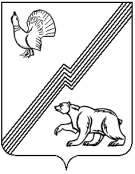 АДМИНИСТРАЦИЯ ГОРОДА ЮГОРСКАХанты-Мансийского автономного округа – Югры ПОСТАНОВЛЕНИЕот  06 августа 2019 года 									          № 1744О внесении изменений в постановление администрациигорода Югорска  от 08.02.2011 № 195 «Об утверждении Положения об оплате трудаработников муниципальных учреждений лесного хозяйства города Югорска»В соответствии со статьями 144, 145  Трудового кодекса Российской Федерации: 1. Внести в приложение к постановлению администрации города Югорска от 08.02.2011 № 195 «Об утверждении Положения об оплате труда работников муниципальных учреждений лесного хозяйства города Югорска» (с изменениями от 27.07.2011 № 1604, от 21.10.2011                  № 2293, от 20.08.2012 № 2030, от 30.01.2013 № 248, от 13.12.2013 № 3993, от 25.11.2014                     № 6392, от 07.05.2015 № 1976, от 08.06.2015 № 2268, от 29.10.2015 № 3264, от 24.05.2016                 № 1118, от 28.12.2017 № 3348, от 25.07.2018 № 2097, от 27.03.2019 № 613) следующие изменения:1.1. Пункт 5.3 раздела 5 исключить.1.2. Строку 4.3 таблицы 1 приложения к Положению об оплате труда работников муниципальных учреждений лесного хозяйства города Югорска изложить в следующей редакции:«».2. Руководителям муниципальных учреждений лесного хозяйства внести соответствующие изменения в локальные нормативные акты, устанавливающие систему оплаты труда, с соблюдением требований действующего законодательства.3. Расходы, связанные с реализацией настоящего постановления, осуществлять                         в пределах средств, направляемых учреждением на фонд оплаты труда.4. Опубликовать постановление в  официальном печатном издании города Югорска           и разместить на официальном сайте органов местного самоуправления города Югорска.5. Настоящее постановление вступает в силу после его официального опубликования            и распространяется на правоотношения, возникшие с 01.07.2019.6. Контроль за выполнением постановления возложить на первого заместителя главы города - директора Департамента муниципальной собственности и градостроительства администрации города Югорска С.Д. Голина.Исполняющий обязанностиглавы города Югорска                                                                                                   Д.А. Крылов4.3.3 квалификационный уровеньДиректор18160